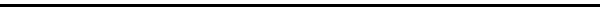 Liebe Jugendliche,während dem Winter, zwischen Okt. und März, organisiert der Schiesssportverein Igis-Landquart J+S Kurse im «Sportschiessen» für Jugendliche zwischen 10 und 20 Jahren. Jeder Kurs beinhaltet min. 15 Lektionen Unterricht. Pro Kurs max. 12 Teilnehmer. Die Kurse werden bei Jugend+Sport angemeldet und durch ausgebildete J+S Leiter betreut.Kursangebot:	ab Dienstag, 25. Oktober 	Kurs 1	Jg. 2013 – 2009	(aufgelegt / frei)		17.30 – 18.45 Uhr 	Kurs 2	Jg. 2008 – 2003	(stehend frei)		19.00 – 20.30 Uhr 	ab Freitag, 28. Oktober 	Kurs 3	Jg. 2013 – 2009	(aufgelegt / frei)		17.30 – 18.45 Uhr	Kurs 4	Jg. 2008 – 2003	(stehend frei)		19.00 – 20.30 Uhr	(Die genauen Kursdaten werden dir am ersten Kurstag mitgeteilt.)Wo:	Landquart, LUPI-Schiessanlage im Forum Ried.Kosten:	Kurs 1 + 3 Fr.	100.- Ausrüstung und Munition inbegriffen.	Kurs 2 + 4 Fr.	130.- Ausrüstung, Munition und Lizenz inbegriffen.  Abmeldung:		wer letztes Jahr dabei war, ist bereits angemeldet, wen du aber nicht mehr mitmachen möchtest, gib mir bitte kurz Bescheid.Anmelden:	neue Teilnehmer und wieder Einsteiger sind herzlich willkommen, dann bitte den Anmeldetalon ausfüllen und mir zusenden. Kursleitung:	Coach Christoffel Schmed, Hirschengasse 35, 7206 Igis	Kurs 1 + 2 Rudolf Schwendeler, Untermühleweg 5B, 7302 Landquart	Kurs 3 + 4 Matthias Accola, Wingertweg 4, 7215 Fanas Anmeldetalon:			Luftgewehrkurs G10m	2022/23Name:	     	Vorname:	     Strasse/Nr:	     	PLZ/Ort:	     Geb. Datum:	      	Telefon:	     Natel:	     	E-Mail:	     AHV Nr.	     	Nationalität:	      Einverständnis der ElternAnmeldung bis 10. Oktober an Matthias Accola, Wingertweg 4, 7215 Fanas oder per E-Mail this.accola@bluewin.ch Fragen Tel. P 081 325 32 57 / N 079 655 32 27 / G 058 257 63 55 Kurs 1 Kurs 2 Kurs 3 Kurs 4